Fairlight Manly Scouts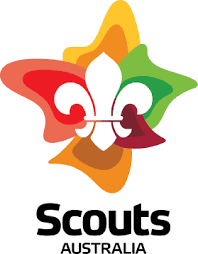        Term 1 – 2021 ProgramMeetings -	Wednesday 19:00-20:00Leaders -	Tony White:  0420 932 501Oliver Mouat: 0479 153 376Leigh Costin: 0404 246 652Please arrive promptly 6:55 pm in full uniformParent help, ideas and involvement is welcomeCheck for latest updates on http://fairlightmanlyscouts.org.au DateActivityDetailsParent Roster (Scout Surname)Leader /Lead ScoutDuty PatrolWed 3rd FebWaer Safey & Lilo RacesFairlight Pool. Bring a lilo or similar if you have oneTonyWed 10th FebNight cancelledThurs 18th FebArcheryWarringah Archers, Cromer High School. Cost $10TonyWed 24th FebProgramming and GamesYouth Program – PlanningLeighWed 3rd MarChip HuntChip hunt around Manly township. Cos $10 (for the chips)Daniel MacLeanSat 7th MarCleanup Australia DaySunday 0800-1100 Fairlight BeachWed 10th MarRiver CrossingDeep Water Safety – Narrabeen Lagoon (tides: L 0.4m 13:54, H 1.38m 19:54)TonySun 14th MarTroop CouncilMeeting at the Hall 2pm – 4pmAllAllWed 17th Mar Hike PrepNavigation and hike planningTonySat 20th /Sun 21st  Pindar Cave HikeSee eFormTonyPanthers assistingWed 24th MarGang ShowIndividual and team performancesMac BarkerRedbacksSun 28th MarNB Council &RotaryTree planting Or graffiti removalWed 31st MarTerm EndEnd of term BBQ – Manly DamAllComing up in holidays and Term 1, 2021 …Coming up in holidays and Term 1, 2021 …Coming up in holidays and Term 1, 2021 …Coming up in holidays and Term 1, 2021 …Scout Leadership CoursesTBAFuture ideas…Future ideas…Future ideas…Future ideas…Weekend ideasJoint activities with other GroupsBadge work ideasOther ideasJoint night with Venturers